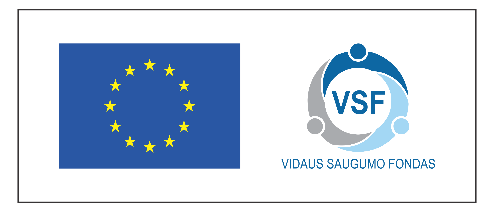 ____________VšĮ Centrinė projektų valdymo agentūra________________(atsakingos / įgaliotosios institucijos pavadinimas)PROJEKTŲ PARAIŠKŲ VERTINIMO ATASKAITA __2019-04-02__ Nr. 37 (1)    (sudarymo data)2. Projektų administracinės atitikties ir tinkamumo finansuoti vertinimo rezultatų suvestinė:* Vadovaujantis Vidaus saugumo fondo projektų administravimo ir finansavimo taisyklių, patvirtintų 2015 m. rugsėjo 3 d. Lietuvos Respublikos vidaus reikalų ministro įsakymu Nr. 1V-683 (toliau – Taisyklės), 33 punktu paraiškų vertinimo ataskaita Nr. 37(1) (toliau – ataskaita) teikiama tik dėl ataskaitos 2 punkte nurodyto projekto. Likusios projektų paraiškos, pateiktos vadovaujantis 2019 m. vasario 2 d. kvietimu Nr. VSF2019.37, yra vertinamos VšĮ Centrinės projektų valdymo agentūros vertintojų, vadovaujantis Taisyklių 26 punkte nustatytais terminais.___________________________________	    _____________	__________________________(Įgaliotosios institucijos vadovo arba jo įgalioto asmens pareigos)	                  (Parašas)			   (Vardas ir pavardė)1. Bendra informacija apie kvietimą pagal Nacionalinės Vidaus saugumo fondo 2014–2020 m. programos veiksmų įgyvendinimo planą, patvirtintą Lietuvos Respublikos vidaus reikalų ministro 2015 m. rugsėjo 29 d. įsakymu Nr. 1V–753 (2018 m. rugsėjo 17 d. įsakymo Nr. 1V-662 redakcija)1.1. Kvietimo data: 2019 m. vasario 2 d. Nr. VSF2019.371.2. Galutinis paraiškų pateikimo terminas: 2019 m. kovo 22 d. 15.30 val. 1.3. Gautų paraiškų skaičius: 12 (dvylika)1.4. Vertintų paraiškų skaičius: 12 (dvylika)*Eil. Nr.Projekto Nr.Projekto pavadinimasPareiškėjas ir jo rekvizitaiParaiška pateikta nacionaliniam tikslui arba konkrečiam veiksmui ir jam siūloma skirti finansinės paramos lėšų sumaPareiškėjo projektui prašoma finansinės paramos lėšų suma Siūloma didžiausia leistina suma, EurSiūloma didžiausia leistina suma, EurSiūloma didžiausia leistina suma, EurPatvirtinta / AtmestaLikusi finansinės paramos lėšų sumaEil. Nr.Projekto Nr.Projekto pavadinimasPareiškėjas ir jo rekvizitaiParaiška pateikta nacionaliniam tikslui arba konkrečiam veiksmui ir jam siūloma skirti finansinės paramos lėšų sumaPareiškėjo projektui prašoma finansinės paramos lėšų suma Fondo finansinės paramos lėšos(75 %)(jei procentinė dalis kitokia, nurodyti)Bendrojo finansavimo lėšos(25 %)(jei procentinė dalis kitokia, nurodyti)Iš viso2.1.LT/2019/VSF/4.6.1.19Papildomos ADIC veiklos sąnaudos 2019–2021 m.(viešieji pirkimai, atliekami pagal Viešųjų pirkimų, atliekamų gynybos ir saugumo srityje, įstatymą)**Asmens dokumentų išrašymo centras prie Lietuvos Respublikos Vidaus reikalų ministerijos, 1887783154.6. Papildomos veiklos sąnaudų kompensavimas, 81 441 614,34  eurų600 000,00600 000,00 (100 %)0,00600 000,00 (100 %)Patvirtinta0,00Išvados / pastabos /atmetimo priežastysIšvados / pastabos /atmetimo priežastysIšvados / pastabos /atmetimo priežastysPatvirtinta po pakartotinio patikrinimo pateikus trūkstamus dokumentus ar informaciją.** Viešieji pirkimai atliekami pagal Pirkimų, susijusių su žvalgybinio pobūdžio veikla, tvarkos aprašą. Slaptumo žyma „Riboto naudojimo“.Pastaba:Projekto veiklai Nr. 9.1. pagrįsti pateiktame priede Nr. 15.2 pagal pateiktus preliminarius tiekėjų pasiūlymus (teikiant kainų viršutinio kvartilio paskaičiavimą), planuotina išlaidų suma – 669 735 Eur, tuo tarpu projekto maksimalus, galimas finansavimas - 600 000 Eur., atitinkamai tokia suma pareiškėjas prašo finansuoti projektą ir nors pareiškėjas planuoja nusimatyti viešajame pirkime galimybę derėtis dėl pasiūlymo sumos, VšĮ Centrinė projektų valdymo agentūra atkreipia dėmesį į galimą riziką dėl projekto sėkmingo įgyvendinimo (sėkmingam veiklų įgyvendinimui gali pritrūkti suplanuotų ir skirtų lėšų). Atkreiptinas dėmesys, jog pareiškėjas 2019-03-25 rašte Nr. 35S-158/3.52/ nurodo, jog : „<...> Jei pirkimo procedūrų vykdymo metu projekto biudžetas viršys skirtą finansavimą (projekto finansavimo atveju), Asmens dokumentų išrašymo centras kreipsis į Lietuvos Respublikos vidaus reikalų ministeriją dėl papildomo finansavimo skyrimo projektui. Pažymime, kad jeigu nebus galimybės skirti projektui papildomo finansavimo, Asmens dokumentų išrašymo centras prisidės nuosavomis lėšomis prie projekto įgyvendinimo, kad pasiekti projekte numatytą rezultatą.“Patvirtinta po pakartotinio patikrinimo pateikus trūkstamus dokumentus ar informaciją.** Viešieji pirkimai atliekami pagal Pirkimų, susijusių su žvalgybinio pobūdžio veikla, tvarkos aprašą. Slaptumo žyma „Riboto naudojimo“.Pastaba:Projekto veiklai Nr. 9.1. pagrįsti pateiktame priede Nr. 15.2 pagal pateiktus preliminarius tiekėjų pasiūlymus (teikiant kainų viršutinio kvartilio paskaičiavimą), planuotina išlaidų suma – 669 735 Eur, tuo tarpu projekto maksimalus, galimas finansavimas - 600 000 Eur., atitinkamai tokia suma pareiškėjas prašo finansuoti projektą ir nors pareiškėjas planuoja nusimatyti viešajame pirkime galimybę derėtis dėl pasiūlymo sumos, VšĮ Centrinė projektų valdymo agentūra atkreipia dėmesį į galimą riziką dėl projekto sėkmingo įgyvendinimo (sėkmingam veiklų įgyvendinimui gali pritrūkti suplanuotų ir skirtų lėšų). Atkreiptinas dėmesys, jog pareiškėjas 2019-03-25 rašte Nr. 35S-158/3.52/ nurodo, jog : „<...> Jei pirkimo procedūrų vykdymo metu projekto biudžetas viršys skirtą finansavimą (projekto finansavimo atveju), Asmens dokumentų išrašymo centras kreipsis į Lietuvos Respublikos vidaus reikalų ministeriją dėl papildomo finansavimo skyrimo projektui. Pažymime, kad jeigu nebus galimybės skirti projektui papildomo finansavimo, Asmens dokumentų išrašymo centras prisidės nuosavomis lėšomis prie projekto įgyvendinimo, kad pasiekti projekte numatytą rezultatą.“Patvirtinta po pakartotinio patikrinimo pateikus trūkstamus dokumentus ar informaciją.** Viešieji pirkimai atliekami pagal Pirkimų, susijusių su žvalgybinio pobūdžio veikla, tvarkos aprašą. Slaptumo žyma „Riboto naudojimo“.Pastaba:Projekto veiklai Nr. 9.1. pagrįsti pateiktame priede Nr. 15.2 pagal pateiktus preliminarius tiekėjų pasiūlymus (teikiant kainų viršutinio kvartilio paskaičiavimą), planuotina išlaidų suma – 669 735 Eur, tuo tarpu projekto maksimalus, galimas finansavimas - 600 000 Eur., atitinkamai tokia suma pareiškėjas prašo finansuoti projektą ir nors pareiškėjas planuoja nusimatyti viešajame pirkime galimybę derėtis dėl pasiūlymo sumos, VšĮ Centrinė projektų valdymo agentūra atkreipia dėmesį į galimą riziką dėl projekto sėkmingo įgyvendinimo (sėkmingam veiklų įgyvendinimui gali pritrūkti suplanuotų ir skirtų lėšų). Atkreiptinas dėmesys, jog pareiškėjas 2019-03-25 rašte Nr. 35S-158/3.52/ nurodo, jog : „<...> Jei pirkimo procedūrų vykdymo metu projekto biudžetas viršys skirtą finansavimą (projekto finansavimo atveju), Asmens dokumentų išrašymo centras kreipsis į Lietuvos Respublikos vidaus reikalų ministeriją dėl papildomo finansavimo skyrimo projektui. Pažymime, kad jeigu nebus galimybės skirti projektui papildomo finansavimo, Asmens dokumentų išrašymo centras prisidės nuosavomis lėšomis prie projekto įgyvendinimo, kad pasiekti projekte numatytą rezultatą.“Patvirtinta po pakartotinio patikrinimo pateikus trūkstamus dokumentus ar informaciją.** Viešieji pirkimai atliekami pagal Pirkimų, susijusių su žvalgybinio pobūdžio veikla, tvarkos aprašą. Slaptumo žyma „Riboto naudojimo“.Pastaba:Projekto veiklai Nr. 9.1. pagrįsti pateiktame priede Nr. 15.2 pagal pateiktus preliminarius tiekėjų pasiūlymus (teikiant kainų viršutinio kvartilio paskaičiavimą), planuotina išlaidų suma – 669 735 Eur, tuo tarpu projekto maksimalus, galimas finansavimas - 600 000 Eur., atitinkamai tokia suma pareiškėjas prašo finansuoti projektą ir nors pareiškėjas planuoja nusimatyti viešajame pirkime galimybę derėtis dėl pasiūlymo sumos, VšĮ Centrinė projektų valdymo agentūra atkreipia dėmesį į galimą riziką dėl projekto sėkmingo įgyvendinimo (sėkmingam veiklų įgyvendinimui gali pritrūkti suplanuotų ir skirtų lėšų). Atkreiptinas dėmesys, jog pareiškėjas 2019-03-25 rašte Nr. 35S-158/3.52/ nurodo, jog : „<...> Jei pirkimo procedūrų vykdymo metu projekto biudžetas viršys skirtą finansavimą (projekto finansavimo atveju), Asmens dokumentų išrašymo centras kreipsis į Lietuvos Respublikos vidaus reikalų ministeriją dėl papildomo finansavimo skyrimo projektui. Pažymime, kad jeigu nebus galimybės skirti projektui papildomo finansavimo, Asmens dokumentų išrašymo centras prisidės nuosavomis lėšomis prie projekto įgyvendinimo, kad pasiekti projekte numatytą rezultatą.“Patvirtinta po pakartotinio patikrinimo pateikus trūkstamus dokumentus ar informaciją.** Viešieji pirkimai atliekami pagal Pirkimų, susijusių su žvalgybinio pobūdžio veikla, tvarkos aprašą. Slaptumo žyma „Riboto naudojimo“.Pastaba:Projekto veiklai Nr. 9.1. pagrįsti pateiktame priede Nr. 15.2 pagal pateiktus preliminarius tiekėjų pasiūlymus (teikiant kainų viršutinio kvartilio paskaičiavimą), planuotina išlaidų suma – 669 735 Eur, tuo tarpu projekto maksimalus, galimas finansavimas - 600 000 Eur., atitinkamai tokia suma pareiškėjas prašo finansuoti projektą ir nors pareiškėjas planuoja nusimatyti viešajame pirkime galimybę derėtis dėl pasiūlymo sumos, VšĮ Centrinė projektų valdymo agentūra atkreipia dėmesį į galimą riziką dėl projekto sėkmingo įgyvendinimo (sėkmingam veiklų įgyvendinimui gali pritrūkti suplanuotų ir skirtų lėšų). Atkreiptinas dėmesys, jog pareiškėjas 2019-03-25 rašte Nr. 35S-158/3.52/ nurodo, jog : „<...> Jei pirkimo procedūrų vykdymo metu projekto biudžetas viršys skirtą finansavimą (projekto finansavimo atveju), Asmens dokumentų išrašymo centras kreipsis į Lietuvos Respublikos vidaus reikalų ministeriją dėl papildomo finansavimo skyrimo projektui. Pažymime, kad jeigu nebus galimybės skirti projektui papildomo finansavimo, Asmens dokumentų išrašymo centras prisidės nuosavomis lėšomis prie projekto įgyvendinimo, kad pasiekti projekte numatytą rezultatą.“Patvirtinta po pakartotinio patikrinimo pateikus trūkstamus dokumentus ar informaciją.** Viešieji pirkimai atliekami pagal Pirkimų, susijusių su žvalgybinio pobūdžio veikla, tvarkos aprašą. Slaptumo žyma „Riboto naudojimo“.Pastaba:Projekto veiklai Nr. 9.1. pagrįsti pateiktame priede Nr. 15.2 pagal pateiktus preliminarius tiekėjų pasiūlymus (teikiant kainų viršutinio kvartilio paskaičiavimą), planuotina išlaidų suma – 669 735 Eur, tuo tarpu projekto maksimalus, galimas finansavimas - 600 000 Eur., atitinkamai tokia suma pareiškėjas prašo finansuoti projektą ir nors pareiškėjas planuoja nusimatyti viešajame pirkime galimybę derėtis dėl pasiūlymo sumos, VšĮ Centrinė projektų valdymo agentūra atkreipia dėmesį į galimą riziką dėl projekto sėkmingo įgyvendinimo (sėkmingam veiklų įgyvendinimui gali pritrūkti suplanuotų ir skirtų lėšų). Atkreiptinas dėmesys, jog pareiškėjas 2019-03-25 rašte Nr. 35S-158/3.52/ nurodo, jog : „<...> Jei pirkimo procedūrų vykdymo metu projekto biudžetas viršys skirtą finansavimą (projekto finansavimo atveju), Asmens dokumentų išrašymo centras kreipsis į Lietuvos Respublikos vidaus reikalų ministeriją dėl papildomo finansavimo skyrimo projektui. Pažymime, kad jeigu nebus galimybės skirti projektui papildomo finansavimo, Asmens dokumentų išrašymo centras prisidės nuosavomis lėšomis prie projekto įgyvendinimo, kad pasiekti projekte numatytą rezultatą.“Patvirtinta po pakartotinio patikrinimo pateikus trūkstamus dokumentus ar informaciją.** Viešieji pirkimai atliekami pagal Pirkimų, susijusių su žvalgybinio pobūdžio veikla, tvarkos aprašą. Slaptumo žyma „Riboto naudojimo“.Pastaba:Projekto veiklai Nr. 9.1. pagrįsti pateiktame priede Nr. 15.2 pagal pateiktus preliminarius tiekėjų pasiūlymus (teikiant kainų viršutinio kvartilio paskaičiavimą), planuotina išlaidų suma – 669 735 Eur, tuo tarpu projekto maksimalus, galimas finansavimas - 600 000 Eur., atitinkamai tokia suma pareiškėjas prašo finansuoti projektą ir nors pareiškėjas planuoja nusimatyti viešajame pirkime galimybę derėtis dėl pasiūlymo sumos, VšĮ Centrinė projektų valdymo agentūra atkreipia dėmesį į galimą riziką dėl projekto sėkmingo įgyvendinimo (sėkmingam veiklų įgyvendinimui gali pritrūkti suplanuotų ir skirtų lėšų). Atkreiptinas dėmesys, jog pareiškėjas 2019-03-25 rašte Nr. 35S-158/3.52/ nurodo, jog : „<...> Jei pirkimo procedūrų vykdymo metu projekto biudžetas viršys skirtą finansavimą (projekto finansavimo atveju), Asmens dokumentų išrašymo centras kreipsis į Lietuvos Respublikos vidaus reikalų ministeriją dėl papildomo finansavimo skyrimo projektui. Pažymime, kad jeigu nebus galimybės skirti projektui papildomo finansavimo, Asmens dokumentų išrašymo centras prisidės nuosavomis lėšomis prie projekto įgyvendinimo, kad pasiekti projekte numatytą rezultatą.“Patvirtinta po pakartotinio patikrinimo pateikus trūkstamus dokumentus ar informaciją.** Viešieji pirkimai atliekami pagal Pirkimų, susijusių su žvalgybinio pobūdžio veikla, tvarkos aprašą. Slaptumo žyma „Riboto naudojimo“.Pastaba:Projekto veiklai Nr. 9.1. pagrįsti pateiktame priede Nr. 15.2 pagal pateiktus preliminarius tiekėjų pasiūlymus (teikiant kainų viršutinio kvartilio paskaičiavimą), planuotina išlaidų suma – 669 735 Eur, tuo tarpu projekto maksimalus, galimas finansavimas - 600 000 Eur., atitinkamai tokia suma pareiškėjas prašo finansuoti projektą ir nors pareiškėjas planuoja nusimatyti viešajame pirkime galimybę derėtis dėl pasiūlymo sumos, VšĮ Centrinė projektų valdymo agentūra atkreipia dėmesį į galimą riziką dėl projekto sėkmingo įgyvendinimo (sėkmingam veiklų įgyvendinimui gali pritrūkti suplanuotų ir skirtų lėšų). Atkreiptinas dėmesys, jog pareiškėjas 2019-03-25 rašte Nr. 35S-158/3.52/ nurodo, jog : „<...> Jei pirkimo procedūrų vykdymo metu projekto biudžetas viršys skirtą finansavimą (projekto finansavimo atveju), Asmens dokumentų išrašymo centras kreipsis į Lietuvos Respublikos vidaus reikalų ministeriją dėl papildomo finansavimo skyrimo projektui. Pažymime, kad jeigu nebus galimybės skirti projektui papildomo finansavimo, Asmens dokumentų išrašymo centras prisidės nuosavomis lėšomis prie projekto įgyvendinimo, kad pasiekti projekte numatytą rezultatą.“Patvirtinta po pakartotinio patikrinimo pateikus trūkstamus dokumentus ar informaciją.** Viešieji pirkimai atliekami pagal Pirkimų, susijusių su žvalgybinio pobūdžio veikla, tvarkos aprašą. Slaptumo žyma „Riboto naudojimo“.Pastaba:Projekto veiklai Nr. 9.1. pagrįsti pateiktame priede Nr. 15.2 pagal pateiktus preliminarius tiekėjų pasiūlymus (teikiant kainų viršutinio kvartilio paskaičiavimą), planuotina išlaidų suma – 669 735 Eur, tuo tarpu projekto maksimalus, galimas finansavimas - 600 000 Eur., atitinkamai tokia suma pareiškėjas prašo finansuoti projektą ir nors pareiškėjas planuoja nusimatyti viešajame pirkime galimybę derėtis dėl pasiūlymo sumos, VšĮ Centrinė projektų valdymo agentūra atkreipia dėmesį į galimą riziką dėl projekto sėkmingo įgyvendinimo (sėkmingam veiklų įgyvendinimui gali pritrūkti suplanuotų ir skirtų lėšų). Atkreiptinas dėmesys, jog pareiškėjas 2019-03-25 rašte Nr. 35S-158/3.52/ nurodo, jog : „<...> Jei pirkimo procedūrų vykdymo metu projekto biudžetas viršys skirtą finansavimą (projekto finansavimo atveju), Asmens dokumentų išrašymo centras kreipsis į Lietuvos Respublikos vidaus reikalų ministeriją dėl papildomo finansavimo skyrimo projektui. Pažymime, kad jeigu nebus galimybės skirti projektui papildomo finansavimo, Asmens dokumentų išrašymo centras prisidės nuosavomis lėšomis prie projekto įgyvendinimo, kad pasiekti projekte numatytą rezultatą.“